prot. n. 1690/07-14                                                                                        Arzano 01/10/2020Ai genitoriAi DocenteAl personale ATA Al DSGA Atti/AlboOggetto: emergenza Covid-19, condivisione documento "Rientro a scuola in sicurezza"Con la presente si pubblica, in allegato, il documento redatto dalla Direzione Generale Tutela della Salute (insieme con i Pediatri di Libera Scelta e i Medici di Medicina Generale), dalla Direzione Generale per l'Istruzione, la formazione, il Lavoro e le Politiche Giovanili, relativo alle azioni da porre in essere per la tutela degli studenti e del personale della scuola.Lo stesso, denominato “Rientro a Scuola in sicurezza”; è stato elaborato tenendo presente la normativa vigente in materia e fornisce le indicazioni utili da seguite nelle varie fasi della gestione dell’emergenza Covid-19.Si invitano, pertanto, i destinatati ad una attenta lettura al fine di poter avere comportamenti univoci e pienamente condivisi.Infine, si chiarisce che le certificazioni per il personale sanitario sono gli allegati 1, 2, 3 e 4; le autocertificazioni per i genitori degli alunni sono gli allegati 5 e 6.IL DIRIGENTE SCOLASTICOProf. Ing. Redente Elpidio DEL PRETEFirma autografa omessa ai sensidell'art. 3 del D. Lgs. n. 39/1993ISTITUTO COMPRENSIVO STATALEIC 2 DE FILIPPO-VICOScuole dell’Infanzia, Primaria e Secondaria di I GradoC.M.: NAIC8EG00R- C.F.: 93056730638ISTITUTO COMPRENSIVO STATALEIC 2 DE FILIPPO-VICOScuole dell’Infanzia, Primaria e Secondaria di I GradoC.M.: NAIC8EG00R- C.F.: 93056730638Sede, via del Centenario, 7 - 80022 Arzano (NA) 081/7316556 - Fax  081/5738175Sede, via del Centenario, 7 - 80022 Arzano (NA) 081/7316556 - Fax  081/5738175Plesso Tiberio, p.za dei Martiri, 5 - 80022 Arzano (NA) 081/7315685 - Fax  081/6581268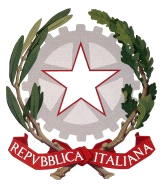 